WNIOSEK O WYSTAWIENIE FAKTURYUprzejmie proszę o wystawienie faktury za opłatę za semestr …………………..……….Numer semestruDane do faktury:Nabywca:……………..…………………………………………………..........Imię nazwisko studenta………………………………………………………………………….Ulica numer domu/mieszkania………………………………………………………………………….Miasto, kod pocztowyPłatnik:………………………………………………………………………..Nazwa firmy/ lub imię nazwisko…………………………………………………………………………Ulica numer domu/mieszkania…………………………………………………………………….…..Miasto, kod pocztowy………………………………………………………………………..NIPZałączniki:Dowód wpłaty za semestr……………………………………………..Podpis studenta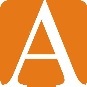 WYDZIAŁ ARCHITEKTURY POLITECHNIKA POZNAŃSKAPoznań, dnia……………………….r.………………………………………………...……………….…Imię i nazwisko……………………………………..……….…………….………Numer albumuArchitektura/Edukacja Artystyczna w zakresie sztuk plastycznych*niestacjonarne        I stopnia/ II stopnia*Semestr studiów 1    2   3   4   5…6   7Dziekanat Wydziału Architektury Politechniki Poznańskiej